OUR ADOPTION PROCESS For us, the single most important factor is that the whole family loves our cats and kittens and that they become part of your family. That they live  in a safe neighbourhood as indoor/outdoor or indoor only,  and  that the new parents, have their own transport, cat carrier and can afford private vet care. We do not adopt to homes where dogs are not part of the family life, sleep indoors and are full integrated with the cats.VET CAREWe rescue these cats and kittens mainly from situations where they didn't have proper vet care, The reality is that pet care costs money and affordability of private vet care is essential. ADOPTION FEEAll our kittens and cats are sterilised, microchipped, tested for FIV (Feline AIDS) and FeLV (Feline Leukaemia) and have had their 1st vaccinations. The adoption fee is R1.100.00 per kitten or cat. If you want to adopt 2 kittens then we will appreciate it if you can pay the full fee of R2.200.00, but we can offer a discounted adoption fee of R2.000.00 for two kittens or cats (adopted at the same time), should the need arise.The cats and kitten's flea treatments, second vaccination (including Rabies) and subsequent vaccinations must be arranged and settled by yourself, using your private vet. These vaccinations must be done otherwise your cat will not be protected for Herpes Virus, Leukaemia and Rabies. Remember that cats need regular deworming, as well as flea and tick treatment and that tick bite fever is a very serious sickness.  All our kittens and cats are fed Royal Canine or Hills food; we can also recommend Ultra Cat. Lastly, It is fine for adult cats to be adopted alone.We do not adopt out a single kitten if the kitten will stay alone at home for long hours without another kitten, cat, or cat-friendly dog or other adults or older children at home. If you work from 8am to 5pm, you will be required to adopt 2 kittens please, so that they can play during the long hours that you will be away. A kitten alone at home is cruel and the loneliness and lack of stimulus cause kitten depression. Please bear in mind that unless the cat or kitten are indoors only, we don't adopt to homes that are right next to a very busy road with no electric fencing around, or to areas where dangerous traffic conditions and free roaming dogs is a daily reality. Free roaming dogs can harm and kill kittens and cats.We do not adopt out kittens or cats to areas that we rescue from like: Mitchell Plain, Grassy Park, Ocean View, Masiphumele and other similar areas.ADOPTING PARENTS’S DETAILS1.	Name and surname2.	Your age3.	Physical address and Contact number5.	Additional contact number6.	EmailLIVING SITUATION/ENVIRONMENTIf you rent, do you have permission to keep pets and are there any restrictions?
To what extent is your property secured? Please describe the height and type of your  perimeter boundary and gates.Where on your property are pets not allowed?Is your property close to a busy or main road?
YOU AND YOUR HOUSEHOLDDo you have other cats at home and what age?Do you have dogs at home? Tell us about them.If you do have pets, are all of them sterilised?How will your current pets accept and adjust to a new cat in your home?Does a member of your household have an allergy to cats?Children and your home:a.	I have ____children (0 - 6 years)b.	I have ____children (6 years - and older)How many adults live at your home (other than yourself)?Do you have a JoJo Tank and, if yes, is it properly and securely covered?Do you have a swimming pool and, if yes, is it properly and securely covered?YOU AND YOUR CATDo you have cat experience?a.	First time cat ownerb.	Have had cats beforec.	Volunteered at an animal shelterMy cat/s will be:a.	Inside only b.	Free to be inside or out (cat flap or open window)c.	Outside onlyWhy do you want to adopt a cat?a.	Family pet and companion b.	Companion for your other petsc.	Hunting/mouser
Will your cat be alone at home during the day? If yes, for how long, on average? It is ok for an adult cat or for 2 kittens to be alone for longer time. GENERAL INFORMATIONHave you ever surrendered a pet to a shelter?a.	If yes, please explain why.Have you ever applied to an animal shelter to adopt a pet?a.	If yes, which organization/s and was your application successful?Are you willing to take responsibility for a new cat for the next 10 - 15 years?What provisions will you make for your pets should you become unable to care for them (emigration, death, financial difficulties, etc):Are you able to afford private veterinary care for your existing pets and a new addition?  Please provide your Veterinary Practice details below.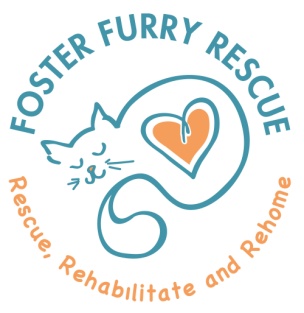 Rescue, rehabilitation and re-homing of cats 
and kittens in the South PeninsulaWelcome Glen, Fish Hoek, Capri, Simon's Town, Noordhoek and Sun Valley (Cape Town)NPO Number: 260-746Cecilia Solis-Peralta
Gabriel Fund & Adult Cats 
Cell: 0834157133 
Email: cecilia@impression-s.co.zaDenise Hardy TreasurerAddress (for deliveries only): 
10 Felluca St - Sun Valley - Cape Town